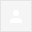 Trinity Times April 2, 2021As we go into our Easter celebrations, we are reminded of our Holy week traditions, washing of hands, sharing table, parades, and proclamations of Hallelujah, He is Risen!  And we may not feel like celebrating right now.  We can’t gather, and eat together and sing together, but we are an Easter people.  We are a people of hope, a resurrection people.  Thanks be to God!I pray you are able to find a meaningful way to celebrate this Easter season and that you feel God’s grace upon you.Blessings all.Good Friday service:  This is a combined service with participation from St Peter’s, St Andrew’s, St Mark’s, St Stephen’s on the Hill and Trinity Communities of Faith.  This is the link to the youtube recorded service. It will be available to view on April 2nd at 12 noon. https://youtu.be/py8MZ586cTMAs well,  here is the link to the Good Friday video for Children’s time prepared by Kristin Gibeault.  Thank you Kristin for continuing to bring God’s Word to our children in such a meaningful way. https://vimeo.com/529594328/02324a1709Easter Sunday morning reminder: April 4, 2021  Rev. Melody Duncanson Hales will be presiding and you can view the livestream on the facebook page, Trinity Lively,  or the website,www.trinitylively.com What is going on in the life of Trinity?The Trinity Council will meet on April 20, 2021. Happy Anniversary!!Gary and Lori Foy will be celebrating their 60th wedding anniversary on Easter Sunday, April 4th.  We wish them many more years of happiness.MILC Events:  the Manitou Intentional Learning Community is hosting 2 events in the coming weeks:The Manitou Intentional Learning Community is excited to welcome the Very Reverend Stan McKay, former Moderator of the United Church of Canada, to lead a workshop entitled “Reconciliation: The renewal of a covenant” exploring the spirit and intent of treaties and an Indigenous philosophy of life - “All My Relations”. The workshop will take place via Zoom on Wednesday, April 7th, at 7:00 p.m.To register: visit MILC’s website Manitou Intentional Learning Community (manitoulearningcommunity.com) and click register in the event informationor go directly to the registration page https://laurentian.zoom.us/meeting/register/tJAtceqtqjMtGNJRJCxQu-V61KpEi9HRDN6yFor more information email manitouintentionallearning@gmail.comMcKay was born on Fisher River First Nation, a Cree community in Northern Manitoba and attended Fisher River Indian Day School and Birtle Indian Residential School. After ordination he served in pastoral ministry in Norway House and Fisher River, as national coordinator of Native Ministry, as the Director of the Dr. Jessie Saulteaux Center and from 1992 to 1994 as Moderator of the United Church of Canada. He is presently working to build cross-cultural relations and participating in dialogue addressing injustice resulting from colonial history.McKay featured in the 2017 documentary Truly and Humbly: Memories of the first Apology directed by Dr. Hoi Cheu of Laurentian University that traces the memories of those present at the 1986 United Church Apology to First Nations People. In the film, McKay suggests that our relationships with each other and with creation are broken, and that non-Indigenous people have much to learn from indigenous philosophies of life.MILC and Soul Strong (https://soulstrong.godaddysites.com/) are excited to be joining forces to facilitate a two-part, interactive Zoom forum entitled Body Image: Seeing Ourselves Through God’s Eyes.Inspired by the extraordinary stories of speakers Wendy Coates and Rita O’Link, participants will share and explore their own joys and struggles on the journey to body acceptance.Please join us on Tuesday, April 20th and 27th @ 6:30pmand share the information with all who might be interested.To register visit MILC’s websitehttp://www.manitoulearningcommunity.com/and clickRegisterin the event information,Or go directly to the registration pagehttps://laurentian.zoom.us/meeting/register/tJcrf--upzIoGtf1ZVMeAqoCbHwOsfhQdGvNFor more information emailmanitouintentionallearning@gmail.comST. PETER’S UNITED CHURCHVacancy - Office ManagerDo you thrive in a progressive, dynamic, supportive environment? Do you like to work independently, have experience in a volunteer based organization and possess strong administrative, organizational and people skills? If so, then bring your enthusiasm and expertise to work with us at St. Peter’s United Church in Sudbury! The St. Peter’s community is creative, energetic, affirmative and inclusive. We are committed to service, working for peace and justice, and respecting the earth. We need a motivated administrative professional, a problem solver who takes initiative, is eager to make a difference and to provide leadership and expertise to facilitate our important work.  You will be central to our organization.This is a permanent, part-time position, 20 hours/week, Monday to Friday from 9:00 a.m. to 1:00 p.m.  The salary range is $22 to $25 per hour. In addition, St. Peter’s provides an excellent benefits package.  We maintain a safe and secure work environment, including adherence to current health regulations. Listed below are the major responsibilities and preferred qualifications. Orientation and training will be provided.  A police records check will be required prior to finalizing a job offer. Key Responsibilities:·         Provide administrative support to the Minister and to Church Council·         Manage Realm database, update website and social media content·         Manage rentals and contracts; keep filing systems and records up to date·         Facilitate communication including preparing newsletters, event calendars, the Annual Report and the church directory  ·         Serve as primary contact for St. Peter’s community, the public and media Key Qualifications Required:·         At least five years related experience·         Advanced technical skills in use of current office software·         Excellent communication skills both written and verbal·         Superior organization skills, good judgement, tact, respectful of confidentiality·         Strong interpersonal and collaborative skills·         Commitment to continual learningYou may email your resume with cover letter by April 21, 2021 to: info@stpetersunited.ca with the subject line: Attention Ministry and Personnel. Visit  www.stpetersunited.ca for more information about our Church, activities and programs. We thank you for your interest. Only those selected for an interview will be contacted. 